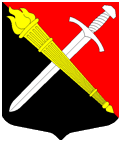 СОВЕТ ДЕПУТАТОВмуниципальное образование Тельмановское сельское поселение Тосненского района Ленинградской областиРЕШЕНИЕ	 № 259Принято советом депутатов «02» февраля 2022 годаОб избрании заместителя председателя совета депутатов муниципального образования Тельмановское сельское поселение Тосненского района Ленинградской областиВ соответствии с Федеральным законом от 06.10.2003 №131-Ф3 «Об общих принципах организации местного самоуправления в Российской Федерации», Уставом муниципального образования Тельмановское сельское поселение Тосненского района Ленинградской области, Регламентом работы совета депутатов муниципального образования Тельмановское сельское поселение Тосненского района Ленинградской области, утвержденным решением совета депутатов муниципального образования Тельмановское сельское поселение Тосненского района Ленинградской области от 21.10.2020 № 182, совет депутатов муниципального образования Тельмановское сельское поселение Тосненского района Ленинградской областиРЕШИЛ:1. Избрать заместителем председателя совета депутатов муниципального образования Тельмановское сельское поселение Тосненского района Ленинградской области Василенко Михаила Петровича, депутата совета депутатов муниципального образования Тельмановское сельское поселение Тосненского района Ленинградской области.2. Решение совета депутатов муниципального образования Тельмановское сельское поселение Тосненского района Ленинградской области от 21.01.2020 № 149 «Об избрании заместителя председателя совета депутатов муниципального образования Тельмановское сельское поселение Тосненского района Ленинградской области» признать утратившим силу.3. Настоящее решение вступает в силу с момента его принятия. 4. Аппарату по обеспечению деятельности совета депутатов муниципального образования Тельмановское сельское поселение Тосненского района Ленинградской области обеспечить официальное опубликование (обнародование) настоящего решения в порядке, предусмотренном Уставом муниципального образования Тельмановское сельское поселение Тосненского района Ленинградской области.Глава муниципального образования                                                                Г.В. Сакулин                             